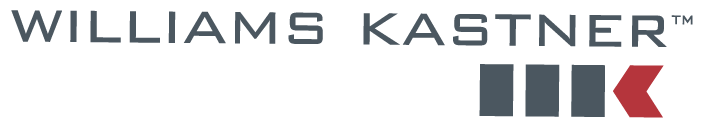 May 26, 2017	29208.0101VIA WEB PORTALSteven KingExecutive Director and SecretaryWashington Utilities and Transportation CommissionPO Box 47250
1300 S. Evergreen Park Dr. SW
Olympia, WA 98504-7250Attn:	Administrative Law Judge Rayne PearsonRe:	Dockets TC-143691, TC-160516, TC-161257 (Consolidated) Speedishuttle Washington, LLC's Response to Bench Request No. 3Dear Mr. King:On behalf of Speedishuttle Washington, LLC d/b/a Speedishuttle Seattle, enclosed please find Response to Bench Request No. 3 for filing today with the Commission.Please contact the undersigned if you have any questions regarding this matter.Yours truly,WILLIAMS, KASTNER & GIBBS PLLCDavid W. Wileydwiley@williamskastner.com(206)233-2895Enclosurescc:	Julian Beattie, AAG
Brooks Harlow